Resiliency TrainingTopic: Emergency Organizing: flexibility, cutting losses, priorities, and personnelAt the time of the emergency and just after, all of the operation’s organizational structure is bare and all resources must be assessed and prioritized for maximum use potential. This means looking to see what can be used in what ways, determining what food is unsafe or unusable, which resources should be used when, what can be created from what is on hand, and determining who can do what when. Creating a safe place during a time of emergency is paramount. This must include both the food and the atmosphere.Physical LocationLocate and mark all electrical sources, water sources, heat and gas sources, and waste disposal areasLocate list of emergency numbers, follow procedures for contacting local authorities and agenciesDetermine what emergency resources are available and their viabilityAtmosphere: Creating CommunityLeaders and managers should recognize and acknowledge each person in the establishmentThis can be achieved while assessing skills; a few questions, note takingThis is also a good time to acquire information about allergens (not food preferences, but things that can cause illness)Organize workforce into small, short shifts to help prevent burnoutUtilize patients/customers as resources for distribution and sharing work: no one likes to feel uselessEstablish rules and boundaries for behavior, subtly and then clearlyCommunicate and explain; discuss and brainstorm - get everyone involvedSet up a private medical areaWill create an atmosphere of privacy and safetyWill keep all medical supplies togetherDetermine who can administer medicines and keep track of  who gets what (logbook)Food: all food should be safe to be distributed; reducing risk of foodborne illness should be essentialTry to maintain safe temperatures; use thermometersUse prepared and open foods firstDivide and ration potable liquids Manage water: keep gray water for rinsing or storing; or wiping down non foodservice surfacesKeep frozen food frozen until needed, use appliances sparinglyCreate a dry, safe place for matches and waterCreate inventory: sort goods, checking for contamination, dividing by typeDiscard chemically contaminated goods: don’t endanger anyone unnecessarilyCreate knowledge from the information gleaned from the group:Make up menus: food type, amounts, consider how many are being servedCreate work lists for tasks, rotate jobsSimple systems: food prep, clean up, setting up, childcare, activitiesCreate timeline for the routines for two different time scenarios (2 day, 4 day)Skills Explored:	Prioritizing and assessing	Organizing by necessity	Rationing food to last as long as possible for the population being servedExpanding the idea of hospitality and service when in high level emergency situation:What gets prioritized and how: Equipment managementBalance on the menuBalance of the staffNutrition during emergency times Which agencies are involved in emergency planning city-wide for businessesFood safety if the freezer and fridge is off-line; etc Outreach = community building and recovery Central cookingFood resourcesInformation centerCreating an oasisPsychosocial responses (role of foodservice in emergency situations; intersection of good neighbor/good marketing; checking in with colleagues, etc). Suggested Activities:Small groups: Hand out lists of different resources available to different establishments (senior center, camp, daycare, middle school, and transitional housing) with different food and energy resources, with specific numbers of people and goods, and some limitations (allergens, contaminated supplies). Have the groups organize the resources on their list. Divide the group into two sections; hand out skill sets of two or three job descriptions to each student. Have them self select a manager based on the announced skill sets and organize tasks for creating new jobs to maintain stasis in an emergency. Note times as well as tasks.Discuss common physiological reactions to stressful situations. Scenario based solutions: Facility + working/nonworking equipment + staff + customers (Disaster)What gets done whenWhat gets used whenHow to manage all resourcesIndividuals and Large Group Discussion: Make a list:What do you think are essential foods to have on hand? Why?Which are some foods to discard first?What resources would you ration and why?Who are the essential community contacts and services?Start thinking preventatively: what can be organized beforehand?In an unforeseen emergency situation (power outage, pipe bursting) what could be the role of each of the restaurant workers listed if it were for 1 day? Three days?What information would you think would be important to have on hand in case of an emergency at a specific location: OVR, Panda House, U118, MAC-Kitchen, or Servery?This work is licensed under the Creative Commons Attribution 4.0 International License. To view a copy of this license, visit http://creativecommons.org/licenses/by/4.0/.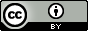 This workforce solution was funded by a grant awarded by the U.S. Department of Labor's Employment and Training Administration. The solution was created by the grantee and does not necessarily reflect the official position of the U.S. Department of labor. The Department of Labor makes no guarantees, warranties, or assurances of any kind, express or implied, with respect to such information, including any information on linked sites and including, but not limited to, accuracy of the information or its completeness, timeliness, usefulness, adequacy, continued availability, or ownership.